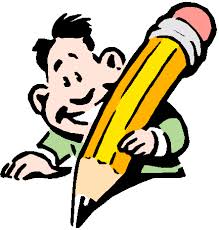 National 4 Added Value UnitWriting FrameThe advert/article I will be analysing is for........................................................  In this advert/article..........A target audience is...............................This advert/article is aimed at..................This advert/article uses several persuasive techniques.  One of these techniques is ........................  It is effective because........................Another technique used is..................  It is effective because..........(Write about at least 5 techniques used in the advert/article)Overall, I liked/disliked this advert/article.  I think it was successful/unsuccessful because........